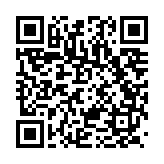 И.А. Крылов. «Стрекоза и муравей»И.А. Крылов. «Стрекоза и муравей»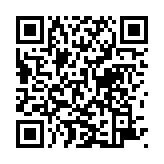 И.А. Крылов. «Ворона и лисица»И.А. Крылов. «Ворона и лисица»«QR-код» (отангл. «Quick Response» – «быстрый отклик»). QR-код представляет собой двухмерный штрих-код,содержащий информацию (текст, графика, аудио, видео), которую можно прочитать при помощи простого бесплатного приложения, установленного на гаджет.Более подробно:https://clck.ru/EUnvF«QR-код» (от англ. «QuickResponse» – «быстрый отклик»). QR-код представляет собой двухмерный штрих-код, содержащий информацию (текст, графика, аудио, видео), которую можно прочитать при помощи простого бесплатного приложения, установленного на гаджет.Более подробно:https://clck.ru/EUnvF«ЛИТЕРАТУРА И ГАДЖЕТ:ДРУЗЬЯ ИЛИ ВРАГИ?»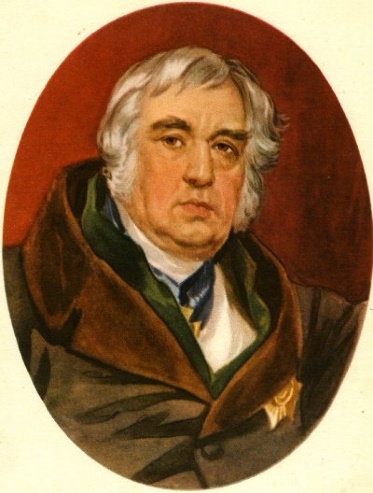 5 февраля 2019 г.«ЛИТЕРАТУРА И ГАДЖЕТ:ДРУЗЬЯ ИЛИ ВРАГИ?»5 февраля 2019 г.